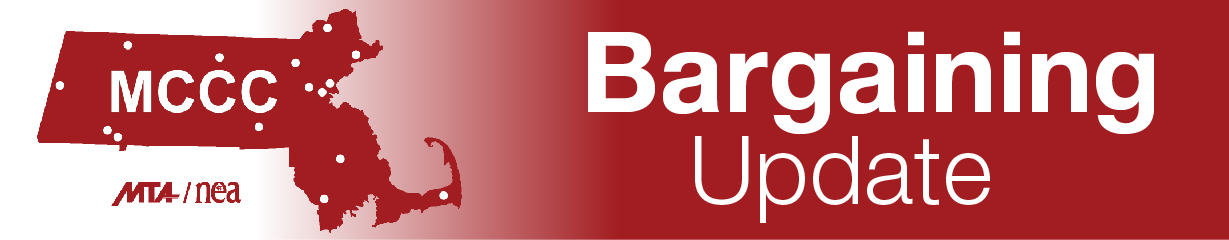 												As of-4-12-22Hello MCCC Day Unit Members:We congratulate the DCE bargaining team on the ratification of a new contract. The team worked very hard for over a year to complete negotiations and get a contract that has many benefits, including hefty raises, for our DCE bargaining unit members.We do not have much to share about Day negotiations and management informed us at our last meeting that they did not expect to have responses to any of our proposals until at least the end of April although we did meet with them again on April 6. We have two meetings with management scheduled between now and the end of May. As reported in our last update, management presented language to eliminate the Distance Education (DE) Agreement for Day unit members and add DE language to the Day contract. We have no choice but to bargain this per the language of the contract, but we have serious concerns about the language management has given to us. From meetings and emails with Chapter Presidents, it is clear that Distance Education is very different at each college – different processes for approval, the types of distance education offered, the amount of training required, and the compensation for course development. This is a problem that the MCCC will need to address in the upcoming months.The team did want to share a few contract and benefit tips:Please check your personnel file annually. Vacation leave for professional staff – there are no blackout days.The implementation of the 50-day cap on professional staff vacation leave was extended until the end of June 2022.We receive health insurance via the GIC, and vision/dental benefits through the Health & Welfare Trust. MCCC members have access to supplemental long/short term disability, dental, vision, hearing, and disability insurance policies though MTA benefits.MCCC members enjoy the full-range of MTA Benefits including advocacy; events, conferences, workshops & trainings; and discounts. Make sure you take advantage!We strongly encourage you to remain attentive to bargaining updates and any communications from the CAT (Contract Action Team). If your chapter does not currently have a CAT representative, please volunteer, or help to find a volunteer, and reach out to Colleen Fitzpatrick for assistance at cfitzpatrick@massteacher.org.If you have any questions about Day negotiations, please do not hesitate to ask us.In solidarity,Claudine BarnesChair, Day Negotiations Team